﻿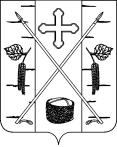 «28» сетября 2022                                                                                                               № 498 Об отмене Постановления администрации поселка Березовка Березовского района Красноярского края от 08.02.2022 № 60 об утверждении «Положения о системе оплаты труда работников администрации поселка Березовка не являющихся лицами, замещающими муниципальные должности» (в редакции постановления от 18.04.2022 № 213)По результатам проведения экспертизы нормативно-правовых актов администрации поселка Березовка, в целях приведения в соответствие с действующим законодательством, руководствуясь Федеральным Законом от 06.10.2003г. № 131-ФЗ «Об общих принципах организации местного самоуправления в Российской Федерации», Постановлением Правительства Красноярского края от 01.12.2009г. № 621-п «Об утверждении примерного положения об оплате труда работников краевых государственных бюджетных и казенных учреждений», Уставом поселка Березовка  ПОСТАНОВЛЯЮ:1. Отменить Постановление Администрации поселка Березовка  от 08.02.2022 № 60 «Об утверждении Положения о системе оплаты труда работников администрации поселка Березовка не являющихся лицами,  замещающими муниципальные должности» (в редакции постановления от 18.04.2022 № 213).  2. Настоящее постановление вступает в силу со дня опубликования в районной газете «Пригород» и распространяет свое действие на период с 01.01.2022г.Глава поселка                                                                                                          В.Н. ЕвсеевАДМИНИСТРАЦИЯ ПОСЕЛКА БЕРЕЗОВКАБЕРЕЗОВСКОГО РАЙОНА КРАСНОЯРСКОГО КРАЯПОСТАНОВЛЕНИЕп. Березовка